基本信息基本信息 更新时间：2023-01-29 17:01  更新时间：2023-01-29 17:01  更新时间：2023-01-29 17:01  更新时间：2023-01-29 17:01 姓    名姓    名于洋于洋年    龄38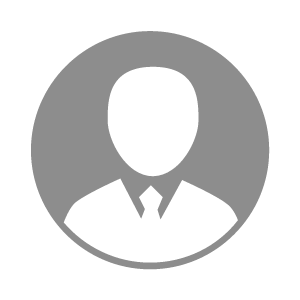 电    话电    话下载后可见下载后可见毕业院校黑龙江畜牧兽医职业学院邮    箱邮    箱下载后可见下载后可见学    历大专住    址住    址云南省昆明市官渡区云南省昆明市官渡区期望月薪10000-20000求职意向求职意向兽药销售经理,饲料设备销售经理,副场长兽药销售经理,饲料设备销售经理,副场长兽药销售经理,饲料设备销售经理,副场长兽药销售经理,饲料设备销售经理,副场长期望地区期望地区云南省云南省云南省云南省教育经历教育经历就读学校：黑龙江畜牧兽医职业学院 就读学校：黑龙江畜牧兽医职业学院 就读学校：黑龙江畜牧兽医职业学院 就读学校：黑龙江畜牧兽医职业学院 就读学校：黑龙江畜牧兽医职业学院 就读学校：黑龙江畜牧兽医职业学院 就读学校：黑龙江畜牧兽医职业学院 工作经历工作经历工作单位：赛科星集团犇腾九牧 工作单位：赛科星集团犇腾九牧 工作单位：赛科星集团犇腾九牧 工作单位：赛科星集团犇腾九牧 工作单位：赛科星集团犇腾九牧 工作单位：赛科星集团犇腾九牧 工作单位：赛科星集团犇腾九牧 自我评价自我评价工作经历丰富工作经历丰富工作经历丰富工作经历丰富工作经历丰富工作经历丰富工作经历丰富其他特长其他特长